アンドレイ・ピサレフ教授＆パーヴェル・ネルセシヤン教授カワイ・ピアノマスタークラス 2024　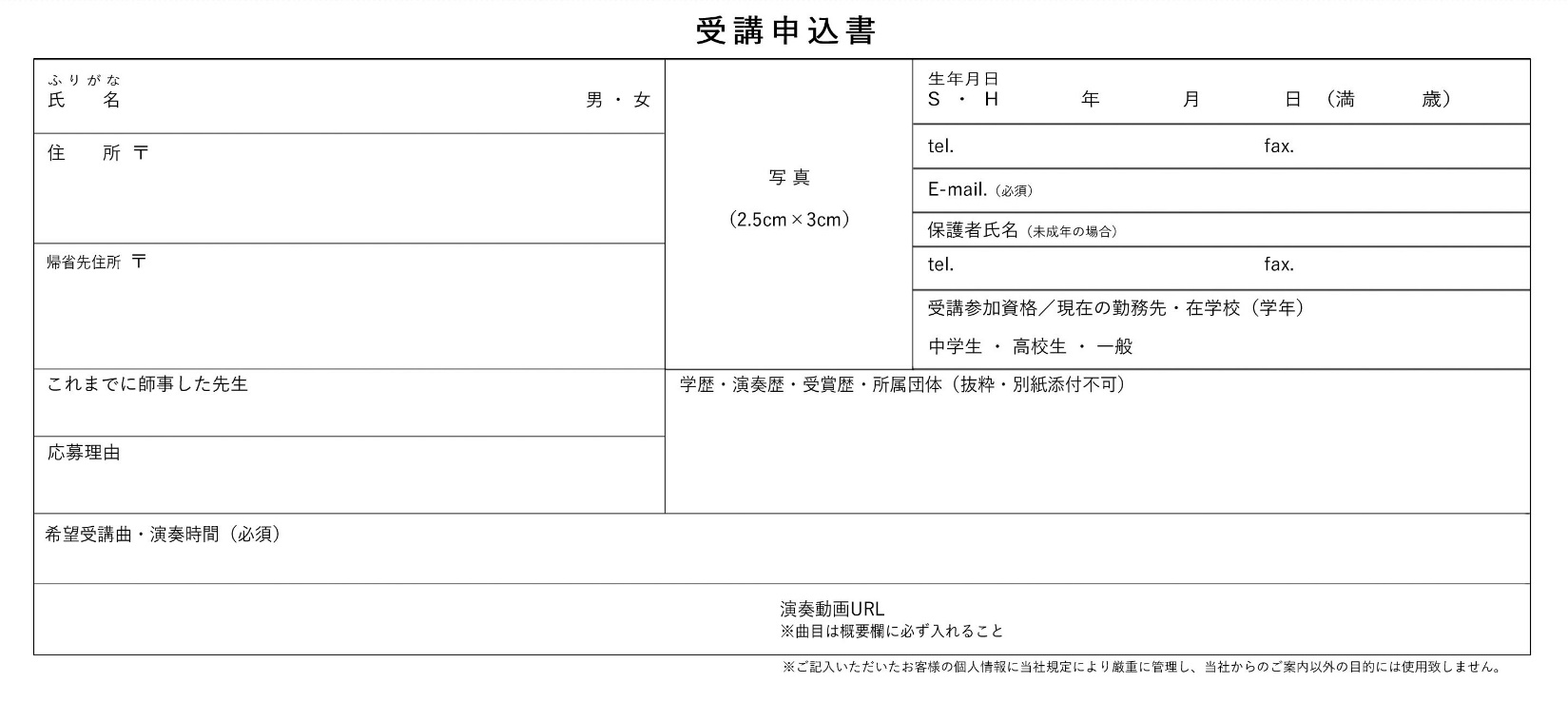 